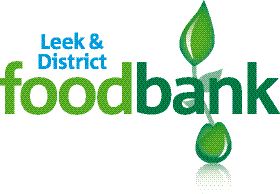 LEEK & DISTRICT FOODBANKDATA PROTECTION POLICYIntroductionLeek & District Foodbank is registered with the Information Commissioner as a controller, registration number ZA064320, and is governed by the Data Protection Act 2018, the EU General Data Protection Regulation (GDPR) and the Privacy and Electronic Communications Regulations 2003 (PECR). Who this policy applies toLeek & District Foodbank employees and volunteers are required to adhere to this policy which is designed to protect the personal data of Leek & District Foodbank data subjects - our supporters, volunteers, employees and trustees. Written Data Protection Guidance is provided to help staff and volunteers comply with this policy and relevant data protection legislation.Key definitions Data protection law applies to how we process people’s personal information. The key terms that we need to understand are:Controller – Leek & District Foodbank is a controller as it collects and decides how personal information will be used. Principles – These are the rules that we must follow when processing personal information Processing - This is what we do with personal information. It includes how we collect, record, store, share and use personal informationPersonal information – This includes personal data and special category personal dataPersonal data - This is information about people and held in computer systems, mobile devices including laptops, tablets, telephones, or in manual records such in paper files and notebooks.  For example, name, address, date of birth, bank account details, interestsIt also includes opinions about a person.  For example, notes on how you think someone has behaved, performed or appearsSpecial category personal data – this is information about a person’s health, religion, political opinion, trade union membership, race or ethnic origin, sexualityA data subject - this is the person whose personal information is being processed. For example, a supporter, employee, volunteer, trusteeA privacy policy – this is how we inform people about how their personal information will be used. Leek & District Foodbank privacy policy is provided on our websiteA privacy notice – this is a short notice when we collect personal information from people to inform them how their personal information will be used and referring them to our privacy policy for more detail Data processor – this is an organisation that we use to process personal information on behalf of the Trust. For example, a print and mailing houseInformation Commissioner’s Office (ICO) - this is the government body responsible for enforcing data protection law in the UKData protection principlesAll staff and volunteers are responsible for complying with the principles of data protection legislation which states that personal information must be:Collected and processed in a fair, lawful and transparent wayUsed only for the reasons it was collectedRelevant and not excessiveKept accurate and up to date, and corrected or deleted if there are mistakesKept for no longer than it is neededKept safe to protect it from being lost, stolen or used inappropriatelyProcessed in accordance with people’s rightsIn addition, the GDPR provides rules relating to the transfer of personal data to countries outside of the European Economic Area. See Leek & District Foodbank’s Data Protection Guidance for Leek & District Foodbank’s data protection working practices. Data subjectsLeek & District Foodbank’s data subjects include supporters, employees, volunteers, trustees and beneficiaries.Data processing purposesLeek & District Foodbank needs to process personal information about our different data subjects to:Process donations and gift aid claimsProcess legacies and pledgesEnable supporters to fundraise for usEnable supporters to participate in events Manage relationships with our supportersProvide supporters with information about us and the work that we doManage marketing and communication preferences of our supportersProvide support to people who need to use the food bank Develop case studies and stories about our beneficiaries to promote and report on the work that we doRecruit and employ members of staffRecruit and manage volunteersFulfil our legal and governance obligations as a registered charity and companyLegal basis for processing personal informationLeek & District Foodbank’s legal basis for processing personal information is documented in detail in our ‘Record of Processing Activity’. Personal information is processed with consent where appropriate, in order to meet our legal obligations as an employer and registered charity and for our legitimate interests. Leek & District Foodbank may process some personal information based upon our legitimate interests. This is where the processing is required to fulfil our organisational objectives, is not to the detriment of our data subjects, and will not cause them damage or distress. We undertake legitimate interest assessments to balance the rights and interests of our data subjects with that of Leek & District Foodbank in order to make a judgement as to whether the legitimate interest condition applies to our processing.Responsibilities of staff and volunteers Leek & District Foodbank’s Data Protection Lead, who is also Project Manager is required to:Provide compliance advice to staffEnsure that staff receive appropriate data protection training and guidanceEnsure that Leek & District Foodbank’s data protection policies and documents are appropriate and up to dateBe the focal point for the administration of any subject access requestsDeal with data subject rights in relation to erasure, objection, restriction and rectification that staff feel unable to manage themselvesLog and assess all personal data breaches at Leek & District FoodbankRefer data breach assessments to the board of Trustees for a final decision on whether they should be reported to the ICORenew and ensure that Leek & District Foodbank’s notification with the ICO is accurateKeep a central register of all organisations that Leek & District Foodbank shares personal information withAdvise staff on the interpretation of this policy and guidelines and to monitor compliance with the policy.All staff and volunteers are responsible for:Working in compliance with the data protection principles as set out in this policy and Leek & District Foodbank’s ‘Data Protection Guidance’Ensuring that any personal information that they provide to Leek & District Foodbank in connection with their employment, volunteering or other contraction agreement is accurateInforming Leek & District Foodbank of any changes to any personal information which they have provided, e.g. changes of address Responding to requests to check the accuracy of the personal information held on them and processed by Leek & District Foodbank.Data subject rightsLeek & District Foodbank respects the rights of its data subject including the right to:To be informed – we do this by including appropriate privacy notice information when collecting personal informationSubject access - the right to view their personal information which we holdObject and / or withdraw consent - where the processing of personal data could cause them significant damage or distress.Rectification - we must correct any inaccurate or incomplete personal information when askedErasure - deletion or the removal of their personal information where there is no compelling reason for its continued processingSee Leek & District Foodbank’s ‘Data Protection Guidance’ for information on how to respond to data subject rights.Data securityIt is the responsibility of all staff and volunteers authorised to access personal data processed by Leek & District Foodbank to ensure that data, whether held electronically or manually, is kept securely and not disclosed unlawfully, in accordance with this Policy. Unauthorised disclosure will usually be treated as a disciplinary matter and could be considered as constituting gross misconduct in some cases.Policy awarenessData protection awareness will be included as part of induction. Changes to policy on data protection policy or guidance will be circulated to all staff and volunteers. All staff and volunteers are expected to be familiar with and comply with the policy at all times.RedressAnyone who considers that this policy has not been followed in respect of personal data about themselves should raise the matter with the Data Protection Lead. Status of this policyThis policy does not form part of the formal contract of employment, but it is a condition of employment that employees will abide by the rules and polices made by Leek & District Foodbank from time to time. Compliance is the responsibility of all staff and volunteers. Any breach of this policy may lead to disciplinary action being taken, or even a criminal prosecution. Any questions or concerns about the interpretation or operation of this policy should be taken up with the Data Protection Lead. Creation date : April 2018Revised : June 2022 Revision date : June 2024 (or earlier if any change in relevant legislation)